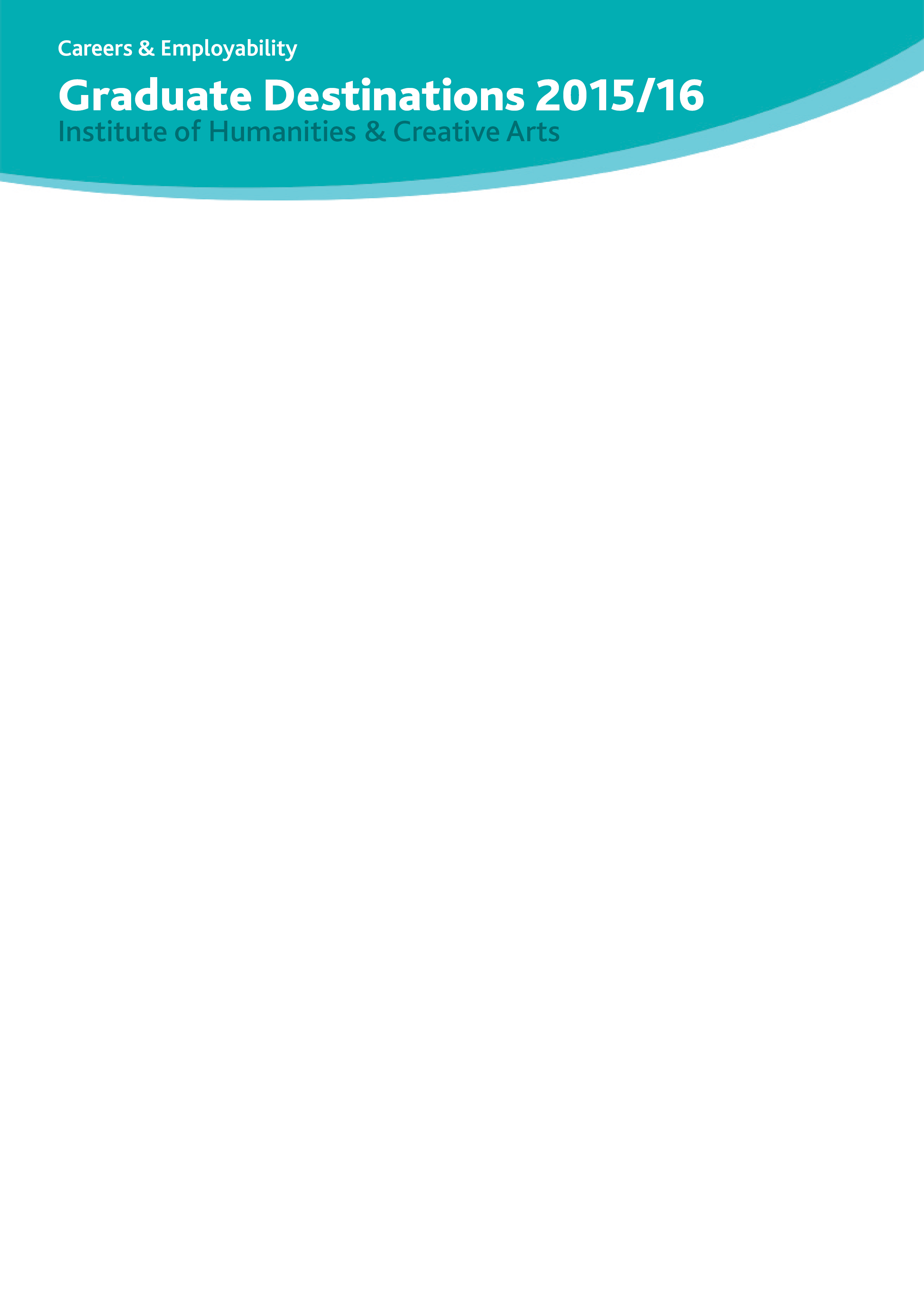 Graphic Design and Multimedia – Degree LevelJoint Honours Graphic Design & Multimedia with other subjectsSingle Honours Graphic Design & Multimedia22 graduates completed the survey for a response rate of 85%.*Full or part-time (including self-employed/freelance, voluntary or other unpaid work, developing a professional portfolio/creative practice or on an internship)# Includes full and part-time further study, training or research.~Includes 'due to start a job in the next month', 'taking time out in order to travel' and doing 'something else'.Examples of job titlesCreative DesignerCreative GuruDeputy ManagerE-commerce Specialist ConsultantGeneral AssistantGraphic DesignerGraphic Designer/Illustrator & Business PartnerHomeless Shelter VolunteerLay Member for Patient and Public InvolvementLunchtime SupervisorRetail SupervisorWeb Developer and Digital Marketing SpecialistExamples of employersAPT Marketing & PRGD PR and MediaHome Farm Primary SchoolMonkee BusinessNative WebSouth Cheshire Clinical Commissioning GroupPandoraProva Public RelationsSainsburysSentinel ITSifa FiresideSquarebirdSwegon Air Management Thinkls UK Cycle CentreExamples of areas of further studyMA Design ManagementMA Visual CommunicationsPGCE Secondary Design and TechnologyExamples of institutions of further studyBirmingham City University